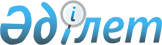 Кентау қалалық мәслихатының 2010 жылғы 22 желтоқсандағы № 268 "2011-2013 жылдарға арналған қалалық бюджет туралы" шешіміне өзгерістер енгізу туралы
					
			Күшін жойған
			
			
		
					Оңтүстік Қазақстан облысы Кентау қалалық мәслихатының 2011 жылғы 10 наурыздағы N 288 шешімі. Оңтүстік Қазақстан облысы Кентау қаласының Әділет басқармасында 2011 жылғы 18 наурызда N 14-3-109 тіркелді. Қолданылу мерзімінің аяқталуына байланысты шешімнің күші жойылды - Оңтүстік Қазақстан облысы Кентау қалалық мәслихатының 2012 жылғы 9 ақпандағы N 40 хатымен      Ескерту. Қолданылу мерзімінің аяқталуына байланысты шешімнің күші жойылды - Оңтүстік Қазақстан облысы Кентау қалалық мәслихатының 2012.02.09 N 40 хатымен.

      Қазақстан Республикасының 2008 жылғы 4 желтоқсандағы Бюджет кодексінің 106-бабы 2-тармағы 4)-тармақшасына және "Қазақстан Республикасындағы жергілікті мемлекеттік басқару және өзін-өзі басқару туралы" Қазақстан Республикасының 2001 жылғы 23 қаңтардағы Заңының 6-бабы 1-тармағы 1)-тармақшасына сәйкес Кентау қалалық мәслихаты ШЕШТІ:



      1. "2011-2013 жылдарға арналған қалалық бюджет туралы" Кентау қалалық мәслихатының 2010 жылғы 22 желтоқсандағы № 268 шешіміне (нормативтік құқықтық актілерді мемлекеттік тіркеу тізілімінде 14-3-103 нөмірмен тіркелген, 2011 жылғы 15 қаңтарда, 24 қаңтарда, 29 қаңтарда, 5 ақпанда, 10 ақпанда, 19 ақпанда, 26 ақпанда "Кентау шұғыласы" газетінің 2, 3, 4, 5, 6, 7, 8 нөмірлерінде жарияланған) төмендегідей өзгерістер енгізілсін:



      1-тармақ жаңа редакцияда жазылсын:

      "1. Кентау қаласының 2011-2013 жылдарға арналған қалалық бюджеті тисінше 1, 2 және 3-қосымшаларға сәйкес, оның ішінде 2011 жылға мынадай көлемде бекітілсін:

      1) кiрiстер –5000280 мың теңге, оның iшiнде:

      салықтық түсiмдер – 380400 мың теңге;

      салықтық емес түсiмдер – 8905 мың теңге;

      негізгі капиталды сатудан түсетін түсімдер - 7738 мың теңге;

      трансферттердiң түсiмдерi – 4603237 мың теңге;

      2) шығындар –5032839 мың теңге;

      3) таза бюджеттiк кредит беру – 2830 мың теңге;

      бюджеттік кредиттер – 2949 мың теңге;

      бюджеттік кредиттерді өтеу – 119 мың теңге;

      4) қаржы активтерімен жасалатын операциялар бойынша сальдо – 0 мың теңге қаржы активтерін сатып алу – 0 мың теңге;

      мемлекеттік қаржы активтерін сатудан түсетін түсімдер – 0 мың теңге;

      5) бюджет профициті (дефициті) – -35389 мың теңге;

      6) бюджеттің дефицитін қаржыландыру (профицитті пайдалану) – 35389 мың теңге;

      қарыздар түсімі – 2859 мың теңге;

      қарыздарды өтеу – 119 мың теңге".



      Көрсетілген шешімнің 1, 2, 3, 6-қосымшалары осы шешімнің 1, 2, 3, 4-қосымшаларына сәйкес жаңа редакцияда жазылсын.



      2. Осы шешім 2011 жылдың 1 қаңтарынан бастап қолданысқа енгізіледі.      Кентау қалалық мәслихат хатшысы            Е.Аширов

2011 жылғы 10 наурыздағы № 288

Кентау қалалық мәслихатының шешіміне

1-қосымша2010 жылғы 22 желтоқсандағы № 268

Кентау қалалық мәслихатының шешіміне

1-қосымша       2011 жылға арналған қалалық бюджет

2011 жылғы 10 наурыздағы № 288

Кентау қалалық мәслихатының шешіміне

2-қосымша2010 жылғы 22 желтоқсандағы № 268

Кентау қалалық мәслихатының шешіміне

2-қосымша       2012 жылға арналған қалалық бюджет      

2011 жылғы 10 наурыздағы № 288

Кентау қалалық мәслихатының шешіміне

3-қосымша2010 жылғы 22 желтоқсандағы № 268

Кентау қалалық мәслихатының шешіміне

3-қосымша       2013 жылға арналған қалалық бюджет      

2011 жылғы 10 наурыздағы № 288

Кентау қалалық мәслихатының

шешіміне 4-қосымша2010 жылғы 22 желтоқсандағы № 268

Кентау қалалық мәслихатының

шешіміне 6-қосымша       Кентау қаласының ауыл әкімдері аппараттарының 2011 жылға арналған бюджеті      
					© 2012. Қазақстан Республикасы Әділет министрлігінің «Қазақстан Республикасының Заңнама және құқықтық ақпарат институты» ШЖҚ РМК
				СанатыСанатыСанатыАтауыСомасы,

мың теңгеСыныбыСыныбыСыныбыСомасы,

мың теңгеIшкi сыныбыIшкi сыныбыСомасы,

мың теңге11123I. Кірістер 5 000 2801Салықтық түсімдер380 40001Табыс салығы129 8012Жеке табыс салығы129 80103Әлеуметтiк салық107 4691Әлеуметтік салық107 46904Меншiкке салынатын салықтар112 1451Мүлiкке салынатын салықтар50 5683Жер салығы23 5054Көлiк құралдарына салынатын салық37 9155Бірыңғай жер салығы15705Тауарларға, жұмыстарға және қызметтер көрсетуге салынатын iшкi салықтар22 0842Акциздер1 6373Табиғи және басқа ресурстарды пайдаланғаны үшiн түсетiн түсiмдер12 0934Кәсiпкерлiк және кәсiби қызметтi жүргiзгенi үшiн алынатын алымдар7 3975Ойын бизнесіне салық95708Заңдық мәнді іс-әрекеттерді жасағаны және (немесе) құжаттар бергені үшін оған уәкілеттігі бар мемлекеттік органдар немесе лауазымды адамдар алатын міндетті төлемдер8 9011Мемлекеттік баж8 9012Салықтық емес түсiмдер8 90501Мемлекет меншігінен түсетін түсімдер2 5325Мемлекет меншігіндегі мүлікті жалға беруден түсетін кірістер2 53204Мемлекеттік бюджеттен қаржыландырылатын, сондай-ақ Қазақстан Республикасы Ұлттық Банкінің бюджетінен (шығыстар сметасынан) ұсталатын және қаржыландырылатын мемлекеттік мекемелер салатын айыппұлдар, өсімпұлдар, санкциялар, өндіріп алулар1461Мұнай секторы ұйымдарынан түсетін түсімдерді қоспағанда, мемлекеттік бюджеттен қаржыландырылатын, сондай-ақ Қазақстан Республикасы Ұлттық Банкінің бюджетінен (шығыстар сметасынан) ұсталатын және қаржыландырылатын мемлекеттік мекемелер салатын айыппұлдар, өсімпұлдар, санкциялар, өндіріп алулар14606Басқа да салықтық емес түсiмдер6 2271Басқа да салықтық емес түсiмдер6 2273Негізгі капиталды сатудан түсетін түсімдер7 73803Жердi және материалдық емес активтердi сату7 7381Жерді сату7 7384Ресми трансферттерден түсетін түсімдер4 603 23702Мемлекеттiк басқарудың жоғары тұрған органдарынан түсетiн трансферттер4 603 2372Облыстық бюджеттен түсетiн трансферттер4 603 237Функционалдық топФункционалдық топФункционалдық топФункционалдық топФункционалдық топСомасы,

(мың теңге)Кіші функцияКіші функцияКіші функцияКіші функцияСомасы,

(мың теңге)Бюджеттік бағдарлама әкімшісіБюджеттік бағдарлама әкімшісіБюджеттік бағдарлама әкімшісіСомасы,

(мың теңге)БағдарламаБағдарламаСомасы,

(мың теңге)АтауыСомасы,

(мың теңге)II. Шығындар5 032 839 1Жалпы сипаттағы мемлекеттiк қызметтер148 615 1Мемлекеттiк басқарудың жалпы функцияларын орындайтын өкiлдi, атқарушы және басқа органдар120 679 112Аудан (облыстық маңызы бар қала) мәслихатының аппараты16 909 001Аудан (облыстық маңызы бар қала) мәслихатының қызметін қамтамасыз ету жөніндегі қызметтер16 804 003Мемлекеттік органдардың күрделі шығыстары105 122Аудан (облыстық маңызы бар қала) әкімінің аппараты42 387 001Аудан (облыстық маңызы бар қала) әкімінің қызметін қамтамасыз ету жөніндегі қызметтер42 387 123Қаладағы аудан, аудандық маңызы бар қала, кент, ауыл (село), ауылдық (селолық) округ әкімінің аппараты61 383 001Қаладағы аудан, аудандық маңызы бар қаланың, кент, ауыл (село), ауылдық (селолық) округ әкімінің қызметін қамтамасыз ету жөніндегі қызметтер60 400 022Мемлекеттік органдардың күрделі шығыстары983 2Қаржылық қызмет1 172 459Ауданның (облыстық маңызы бар қаланың) экономика және қаржы бөлімі1 172 003Салық салу мақсатында мүлікті бағалауды жүргізу951011Коммуналдық меншікке түскен мүлікті есепке алу, сақтау, бағалау және сату2219Жалпы сипаттағы өзге де мемлекеттiк қызметтер26 764 459Ауданның (облыстық маңызы бар қаланың) экономика және қаржы бөлімі26 764 001Экономикалық саясатты, қалыптастыру мен дамыту, мемлекеттік жоспарлау ауданның (облыстық маңызы бар қаланың) бюджеттік атқару және коммуналдық меншігін басқару саласындағы мемлекеттік саясатты іске асыру жөніндегі қызметтер24 884 015Мемлекеттік органдардың күрделі шығыстары1 880 2Қорғаныс102 596 1Әскери мұқтаждар6 342 122Аудан (облыстық маңызы бар қала) әкімінің аппараты6 342 005Жалпыға бірдей әскери міндетті атқару шеңберіндегі іс-шаралар6 3422Төтенше жағдайлар жөнiндегi жұмыстарды ұйымдастыру96 254122Аудан (облыстық маңызы бар қала) әкімінің аппараты96 254006Аудан (облыстық маңызы бар қала) ауқымындағы төтенше жағдайлардың алдын алу және оларды жою95 722007Аудандық (қалалық) ауқымдағы дала өрттерінің, сондай-ақ мемлекеттік өртке қарсы қызмет органдары құрылмаған елдi мекендерде өрттердің алдын алу және оларды сөндіру жөніндегі іс-шаралар5323Қоғамдық тәртіп, қауіпсіздік, құқықтық, сот, қылмыстық-атқару қызметі8 159 1Құқық қорғау қызметi8 159 458Ауданның (облыстық маңызы бар қаланың) тұрғын үй-коммуналдық шаруашылығы, жолаушылар көлігі және автомобиль жолдары бөлімі8 159 021Елдi мекендерде жол жүрісі қауiпсiздiгін қамтамасыз ету8 1594Бiлiм беру2 391 403 1Мектепке дейiнгi тәрбие және оқыту213 898 123Қаладағы аудан, аудандық маңызы бар қала, кент, ауыл (село), ауылдық (селолық) округ әкімінің аппараты37 479 004Мектепке дейінгі тәрбие ұйымдарын қолдау37 479 464Ауданның (облыстық маңызы бар қаланың) білім бөлімі176 419 009Мектепке дейінгі тәрбие ұйымдарының қызметін қамтамасыз ету176 4192Бастауыш, негізгі орта және жалпы орта білім беру1 816 987 123Қаладағы аудан, аудандық маңызы бар қала, кент, ауыл (село), ауылдық (селолық) округ әкімінің аппараты4 625 005Ауылдық (селолық) жерлерде балаларды мектепке дейін тегін алып баруды және кері алып келуді ұйымдастыру4 625 464Ауданның (облыстық маңызы бар қаланың) білім бөлімі1 812 362 003Жалпы білім беру1 735 228 006Балаларға қосымша білім беру 77 134 9Бiлiм беру саласындағы өзге де қызметтер360 518464Ауданның (облыстық маңызы бар қаланың) білім бөлімі73 155001Жергілікті деңгейде білім беру саласындағы мемлекеттік саясатты іске асыру жөніндегі қызметтер10 246005Ауданның (облыстық маңызы бар қаланың) мемлекеттік білім беру мекемелер үшін оқулықтар мен оқу-әдiстемелiк кешендерді сатып алу және жеткізу27 200007Аудандық (қалалалық) ауқымдағы мектеп олимпиадаларын және мектептен тыс іс-шараларды өткiзу437012Мемлекеттік органдардың күрделі шығыстары200015Жетім баланы (жетім балаларды) және ата-аналарының қамқорынсыз қалған баланы (балаларды) күтіп-ұстауға асыраушыларына ай сайынғы ақшалай қаражат төлемдері17 388020Үйде оқытылатын мүгедек балаларды жабдықпен, бағдарламалық қамтамасыз ету17 684467Ауданның (облыстық маңызы бар қаланың) құрылыс бөлімі287 363037Білім беру объектілерін салу және реконструкциялау287 3635Денсаулық сақтау70 9Денсаулық сақтау саласындағы өзге де қызметтер70 123Қаладағы аудан, аудандық маңызы бар қала, кент, ауыл (село), ауылдық (селолық) округ әкімінің аппараты70 002Ерекше жағдайларда сырқаты ауыр адамдарды дәрігерлік көмек көрсететін ең жақын денсаулық сақтау ұйымына жеткізуді ұйымдастыру706Әлеуметтiк көмек және әлеуметтiк қамсыздандыру379 398 2Әлеуметтiк көмек356 743 451Ауданның (облыстық маңызы бар қаланың) жұмыспен қамту және әлеуметтік бағдарламалар бөлімі354 817 002Еңбекпен қамту бағдарламасы32 836 004Ауылдық жерлерде тұратын денсаулық сақтау, білім беру, әлеуметтік қамтамасыз ету, мәдениет және спорт мамандарына отын сатып алуға Қазақстан Республикасының заңнамасына сәйкес әлеуметтік көмек көрсету3 750 005Мемлекеттік атаулы әлеуметтік көмек18 225006Тұрғын үй көмегі25 000007Жергілікті өкілетті органдардың шешімі бойынша азаматтардың жекелеген топтарына әлеуметтік көмек13 538010Үйден тәрбиеленіп оқытылатын мүгедек балаларды материалдық қамтамасыз ету1 086014Мұқтаж азаматтарға үйде әлеуметтiк көмек көрсету29 562 01618 жасқа дейіні балаларға мемлекеттік жәрдемақылар206 764 017Мүгедектерді оңалту жеке бағдарламасына сәйкес, мұқтаж мүгедектерді міндетті гигиеналық құралдармен қамтамасыз етуге, және ымдау тілі мамандарының, жеке көмекшілердің қызмет көрсету24 056 464Ауданның (облыстық маңызы бар қаланың) білім бөлімі1 926 008Жергілікті өкілді органдардың шешімі бойынша білім беру ұйымдарының күндізгі оқу нысанында мен тәрбиеленушілерді қоғамдық көлікте (таксиден басқа) жеңілдікпен жол жүру түрінде әлеуметтік қолдау1 926 9Әлеуметтiк көмек және әлеуметтiк қамтамасыз ету салаларындағы өзге де қызметтер22 655 451Ауданның (облыстық маңызы бар қаланың) жұмыспен қамту және әлеуметтік бағдарламалар бөлімі22 655 001Жергілікті деңгейде халық үшін әлеуметтік бағдарламаларды жұмыспен қамтуды қамтамасыз етуді іске асыру саласындағы мемлекеттік саясатты іске асыру жөніндегі қызметтер20 198 011Жәрдемақыларды және басқа да әлеуметтік төлемдерді есептеу, төлеу мен жеткізу бойынша қызметтерге ақы төлеу2 4577Тұрғын үй-коммуналдық шаруашылық1 380 268 1Тұрғын үй шаруашылығы21 345458Ауданның (облыстық маңызы бар қаланың) тұрғын үй-коммуналдық шаруашылығы, жолаушылар көлігі және автомобиль жолдары бөлімі1 000003Мемлекеттік тұрғын үй қорының сақтаулуын үйымдастыру1 000 467Ауданның (облыстық маңызы бар қаланың) құрылыс бөлімі20 345 003Мемлекеттік коммуналдық тұрғын үй қорының тұрғын үй құрылысы және (немесе) сатып алу20 345 2Коммуналдық шаруашылық1 240 255 458Ауданның (облыстық маңызы бар қаланың) тұрғын үй-коммуналдық шаруашылығы, жолаушылар көлігі және автомобиль жолдары бөлімі50 866 012Сумен жабдықтау және су бөлу жүйесінің қызмет етуі 50 866 467Ауданның (облыстық маңызы бар қаланың) құрылыс бөлімі1 189 389 005Коммуналдық шаруашылығын дамыту70 000 006Сумен жабдықтау жүйесін дамыту1 119 389 3Елді-мекендерді көркейту118 668123Қаладағы аудан, аудандық маңызы бар қала, кент, ауыл (село), ауылдық (селолық) округ әкімінің аппараты7 353 008Елді мекендерде көшелерді жарықтандыру1 556 009Елді мекендердің санитариясын қамтамасыз ету1 491 010Жерлеу орындарын күтіп-ұстау және туысы жоқ адамдарды жерлеу1 788 011Елді мекендерді абаттандыру мен көгалдандыру2 518 458Ауданның (облыстық маңызы бар қаланың) тұрғын үй-коммуналдық шаруашылығы, жолаушылар көлігі және автомобиль жолдары бөлімі111 315 015Елдi мекендердегі көшелердi жарықтандыру31 654016Елдi мекендердiң санитариясын қамтамасыз ету29 223017Жерлеу орындарын күтiп-ұстау және туысы жоқтарды жерлеу921018Елдi мекендердi абаттандыру және көгалдандыру49 5178Мәдениет, спорт, туризм және ақпараттық кеңістiк138 149 1Мәдениет саласындағы қызмет31 075 455Ауданның (облыстық маңызы бар қаланың) мәдениет және тілдерді дамыту бөлімі25 675 003Мәдени-демалыс жұмысын қолдау25 675467Ауданның (облыстық маңызы бар қаланың) құрылыс бөлімі5 400011Мәдениет объектілерін дамыту5 4002Спорт58 619 465Ауданның (облыстық маңызы бар қаланың) Дене шынықтыру және спорт бөлімі53 819 005Ұлттық және бұқаралық спорт түрлерін дамыту49 877 006Аудандық (облыстық маңызы бар қалалық) деңгейде спорттық жарыстар өткiзу933007Әртүрлi спорт түрлерi бойынша аудан (облыстық маңызы бар қала) құрама командаларының мүшелерiн дайындау және олардың облыстық спорт жарыстарына қатысуы3 009467Ауданның (облыстық маңызы бар қаланың) құрылыс бөлімі4 800008Спорт объектілерін дамыту4 8003Ақпараттық кеңiстiк30 546 455Ауданның (облыстық маңызы бар қаланың) мәдениет және тілдерді дамыту бөлімі23 261 006Аудандық (қалалық) кiтапханалардың жұмыс iстеуi21 467007Мемлекеттік тілді және Қазақстан халықтарының басқа да тілдерін дамыту1 794456Ауданның (облыстық маңызы бар қаланың) ішкі саясат бөлімі7 285 002Газеттер мен журналдар арқылы мемлекеттік ақпараттық саясат жүргізу жөніндегі қызметтер3 820 005Телерадио хабарларын тарату арқылы мемлекеттік ақпараттық саясатты жүргізу жөніндегі қызметтер3 465 9Мәдениет, спорт, туризм және ақпараттық кеңiстiктi ұйымдастыру жөнiндегi өзге де қызметтер17 909 455Ауданның (облыстық маңызы бар қаланың) мәдениет және тілдерді дамыту бөлімі5 620 001Жергілікті деңгейде тілдерді және мәдениетті дамыту саласындағы мемлекеттік саясатты іске асыру жөніндегі қызметтер5 320 010Мемлекеттік органдардың күрделі шығыстары300 456Ауданның (облыстық маңызы бар қаланың) ішкі саясат бөлімі6 695 001Жергілікті деңгейде аппарат, мемлекеттілікті нығайту және азаматтардың әлеуметтік сенімділігін қалыптастыруда мемлекеттік саясатты іске асыру жөніндегі қызметтер5 769 003Жастар саясаты саласындағы өңірлік бағдарламаларды iске асыру926465Ауданның (облыстық маңызы бар қаланың) Дене шынықтыру және спорт бөлімі5 594001Жергілікті деңгейдегі дене шынықтыру және спорт саласындағы мемлекеттік саясатты іске асыру жөніндегі қызметтер5 394004Мемлекеттік органдардың күрделі шығыстары20010Ауыл, су, орман, балық шаруашылығы, ерекше қорғалатын табиғи аумақтар, қоршаған ортаны және жануарлар дүниесін қорғау, жер қатынастары48 781 1Ауыл шаруашылығы17 450 454Ауданның (облыстық маңызы бар қаланың) кәсіпкерлік және ауыл шаруашылығы бөлімі457 099Республикалық бюджеттен берілетін нысаналы трансферттер есебiнен ауылдық елді мекендер саласының мамандарын әлеуметтік қолдау шараларын іске асыру 457 467Ауданның (облыстық маңызы бар қаланың) құрылыс бөлімі2 454 010Ауыл шаруашылығы объектілерін дамыту2 454 473Ауданның (облыстық маңызы бар қаланың) ветеринария бөлімі14 539 001Жергілікті деңгейде ветеринария саласындағы мемлекеттік саясатты іске асыру жөніндегі қызметтер6 840 005Мал көмінділерінің (биотермиялық шұңқырлардың) жұмыс істеуін қамтамасыз ету700006Ауру жануарларды санитарлық союды ұйымдастыру306 007Қаңғыбас иттер мен мысықтарды аулауды және жоюды ұйымдастыру960008Алып қойылатын және жойылатын ауру жануарлардың, жануарлардан алынатын өнімдер мен шикізаттың құнын иелеріне өтеу1 033 009Жануарлардың энзоотиялық аурулары бойынша ветеринариялық іс-шараларды жүргізу4 700 6Жер қатынастары7 578 463Ауданның (облыстық маңызы бар қаланың) жер қатынастары бөлімі7 578 001Аудан (облыстық маңызы бар қала) аумағында жер қатынастарын реттеу саласындағы мемлекеттік саясатты іске асыру жөніндегі қызметтер7 578 9Ауыл, су, орман, балық шаруашылығы және қоршаған ортаны қорғау мен жер қатынастары саласындағы өзге де қызметтер23 753 473Ауданның (облыстық маңызы бар қаланың) ветеринария бөлімі23 753 011Эпизоотияға қарсы іс-шаралар жүргізу23 753 11Өнеркәсіп, сәулет, қала құрылысы және құрылыс қызметі81 629 2Сәулет, қала құрылысы және құрылыс қызметі81 629 467Ауданның (облыстық маңызы бар қаланың) құрылыс бөлімі9 005 001Жергілікті деңгейде құрылыс саласындағы мемлекеттік саясатты іске асыру жөніндегі қызметтер9 005 468Ауданның (облыстық маңызы бар қаланың) сәулет және қала құрылысы бөлімі72 624 001Жергілікті деңгейде сәулет және қала құрылысы саласындағы мемлекеттік саясатты іске асыру жөніндегі қызметтер5 955 003Ауданның қала құрылысы даму аумағын және елді мекендердің бас жоспарлары схемаларын әзірлеу66 669 12Көлiк және коммуникация262 929 1Автомобиль көлiгi262 929 123Қаладағы аудан, аудандық маңызы бар қала, кент, ауыл (село), ауылдық (селолық) округ әкімінің аппараты6 066 013Аудандық маңызы бар қалаларда, кенттерде, ауылдарда (селоларда), ауылдық (селолық) округтерде автомобиль жолдарының жұмыс істеуін қамтамасыз ету6 066 458Ауданның (облыстық маңызы бар қаланың) тұрғын үй-коммуналдық шаруашылығы, жолаушылар көлігі және автомобиль жолдары бөлімі256 863 023Автомобиль жолдарының жұмыс істеуін қамтамасыз ету256 86313Басқалар88 437 9Басқалар88 437 451Ауданның (облыстық маңызы бар қаланың) жұмыспен қамту және әлеуметтік бағдарламалар бөлімі4 68022«Бизнестің жол картасы - 2020» бағдарламасы шеңберінде жеке кәсіпкерлікті қолдау4 680454Ауданның (облыстық маңызы бар қаланың) кәсіпкерлік және ауыл шаруашылығы бөлімі13 109 001Жергілікті деңгейде кәсіпкерлік, өнеркәсіп және ауыл шаруашылығы саласындағы мемлекеттік саясатты іске асыру жөніндегі қызметтер12 929007Мемлекеттік органдардың күрделі шығыстары180458Ауданның (облыстық маңызы бар қаланың) тұрғын үй-коммуналдық шаруашылығы, жолаушылар көлігі және автомобиль жолдары бөлімі62 848 001Жергілікті деңгейде тұрғын үй-коммуналдық шаруашылығы, жолаушылар көлігі және автомобиль жолдары саласындағы мемлекеттік саясатты іске асыру жөніндегі қызметтер29 716 013Мемлекеттік органдардың күрделі шығыстары33 132 459Ауданның (облыстық маңызы бар қаланың) экономика және қаржы бөлімі7 800012Ауданның (облыстық маңызы бар қаланың) жергілікті атқарушы органының резерві 7 80015Ресми трансферттер2 405 1Ресми трансферттер2 405 459Ауданның (облыстық маңызы бар қаланың) экономика және қаржы бөлімі2 405 006Нысаналы пайдаланылмаған (толық пайдаланылмаған) трансферттерді қайтару2 405 III. Таза бюджеттік кредит беру2 830 Функционалдық топФункционалдық топФункционалдық топФункционалдық топФункционалдық топСомасы,

(мың теңге)Кіші функцияКіші функцияКіші функцияКіші функцияСомасы,

(мың теңге)Бюджеттік бағдарлама өкімшісіБюджеттік бағдарлама өкімшісіБюджеттік бағдарлама өкімшісіСомасы,

(мың теңге)БағдарламаБағдарламаСомасы,

(мың теңге)АтауыСомасы,

(мың теңге)Бюджеттік кредиттер2 94910Ауыл, су, орман, балық шаруашылығы, ерекше қорғалатын табиғи аумақтар, қоршаған ортаны және жануарлар дүниесін қорғау, жер қатынастары2 949 1Ауыл шаруашылығы2 949 454Ауданның (облыстық маңызы бар қаланың) кәсіпкерлік және ауыл шаруашылығы бөлімі2 949 009Ауылдық елді мекендердің әлеуметтік саласының мамандарын әлеуметтік қолдау шараларын іске асыру үшін бюджеттік кредиттер2 949 СанатыСанатыСанатыСанатыСанатыСомасы,

(мың теңге)СыныбыСыныбыСыныбыСыныбыСомасы,

(мың теңге)Ішкі сыныбыІшкі сыныбыІшкі сыныбыСомасы,

(мың теңге)ЕрекшелігіЕрекшелігіСомасы,

(мың теңге)АтауыБюджеттік кредиттерді өтеу119 5Бюджеттік кредиттерді өтеу119 01Бюджеттік кредиттерді өтеу119 1Мемлекеттік бюджеттен берілген бюджеттік кредиттерді өтеу119 13Жеке тұлғаларға жергілікті бюджеттен берілген бюджеттік кредиттерді өтеу119 IV. Қаржы активтерімен жасалатын операциялар бойынша сальдо0Қаржы активтерін сатып алу013Басқалар0Мемлекеттің қаржы активтерін сатудан түсетін түсімдер0V. Бюджет тапшылығы-35 389VI. Бюджет тапшылығын қаржыландыру35 389СанатыСанатыСанатыСанатыСанатыСомасы,

(мың теңге)СыныбыСыныбыСыныбыСыныбыСомасы,

(мың теңге)Ішкі сыныбыІшкі сыныбыІшкі сыныбыСомасы,

(мың теңге)ЕрекшелігіЕрекшелігіСомасы,

(мың теңге)АтауыСомасы,

(мың теңге)Қарыздар түсімі2 8597Қарыздар түсімі2 8591Мемлекеттік ішкі қарыздар2 8592Қарыз алу келісім-шарттары2 8593Ауданның (облыстық маңызы бар қаланың) жергілікті атқарушы органы алатын қарыздар2 859Функционалдық топФункционалдық топФункционалдық топФункционалдық топФункционалдық топСомасы,

(мың теңге)Кіші функцияКіші функцияКіші функцияКіші функцияСомасы,

(мың теңге)Бюджеттік бағдарлама әкімшісіБюджеттік бағдарлама әкімшісіБюджеттік бағдарлама әкімшісіСомасы,

(мың теңге)БағдарламаБағдарламаСомасы,

(мың теңге)АтауыСомасы,

(мың теңге)Қарыздарды өтеу11916Қарыздарды өтеу1191Қарыздарды өтеу119459Ауданның (облыстық маңызы бар қаланың) экономика және қаржы бөлімі1195Жергілікті атқарушы органның жоғары тұрған бюджет алдындағы борышын өтеу119Бюджет қаражаты қалдықтарының қозғалысы32 649СанатыСанатыСанатыСанатыСомасы,

мың теңгеСыныбыСыныбыСыныбыСомасы,

мың теңгеIшкi сыныбыIшкi сыныбыСомасы,

мың теңгеАтауыСомасы,

мың теңге11123I. Кірістер 3 537 4301Салықтық түсімдер422 61101Табыс салығы149 5422Жеке табыс салығы149 54203Әлеуметтiк салық118 8351Әлеуметтік салық118 83504Меншiкке салынатын салықтар120 7671Мүлiкке салынатын салықтар54 2693Жер салығы25 3854Көлiк құралдарына салынатын салық40 9565Бірыңғай жер салығы15705Тауарларға, жұмыстарға және қызметтер көрсетуге салынатын iшкi салықтар23 8522Акциздер1 7683Табиғи және басқа ресурстарды пайдаланғаны үшiн түсетiн түсiмдер13 0614Кәсiпкерлiк және кәсiби қызметтi жүргiзгенi үшiн алынатын алымдар7 9905Ойын бизнесіне салық1 03308Заңдық мәнді іс-әрекеттерді жасағаны және (немесе) құжаттар бергені үшін оған уәкілеттігі бар мемлекеттік органдар немесе лауазымды адамдар алатын міндетті төлемдер9 6151Мемлекеттік баж9 6152Салықтық емес түсiмдер9 61701Мемлекет меншігінен түсетін түсімдер2 7355Мемлекет меншігіндегі мүлікті жалға беруден түсетін кірістер2 73504Мемлекеттік бюджеттен қаржыландырылатын, сондай-ақ Қазақстан Республикасы Ұлттық Банкінің бюджетінен (шығыстар сметасынан) ұсталатын және қаржыландырылатын мемлекеттік мекемелер салатын айыппұлдар, өсімпұлдар, санкциялар, өндіріп алулар1571Мұнай секторы ұйымдарынан түсетін түсімдерді қоспағанда, мемлекеттік бюджеттен қаржыландырылатын, сондай-ақ Қазақстан Республикасы Ұлттық Банкінің бюджетінен (шығыстар сметасынан) ұсталатын және қаржыландырылатын мемлекеттік мекемелер салатын айыппұлдар, 15706Басқа да салықтық емес түсiмдер6 7251Басқа да салықтық емес түсiмдер6 7253Негізгі капиталды сатудан түсетін түсімдер8 73803Жердi және материалдық емес активтердi сату8 7381Жерді сату8 7384Ресми трансферттерден түсетін түсімдер3 096 46402Мемлекеттiк басқарудың жоғары тұрған органдарынан түсетiн трансферттер3 096 4642Облыстық бюджеттен түсетiн трансферттер3 096 464Функционалдық топФункционалдық топФункционалдық топФункционалдық топФункционалдық топСомасы,

(мың теңге)Кіші функцияКіші функцияКіші функцияКіші функцияСомасы,

(мың теңге)Бюджеттік бағдарлама әкімшісіБюджеттік бағдарлама әкімшісіБюджеттік бағдарлама әкімшісіСомасы,

(мың теңге)БағдарламаБағдарламаСомасы,

(мың теңге)АтауыСомасы,

(мың теңге)II. Шығындар3 537 430 1Жалпы сипаттағы мемлекеттiк қызметтер171 960 1Мемлекеттiк басқарудың жалпы функцияларын орындайтын өкiлдi, атқарушы және басқа органдар136 570 112Аудан (облыстық маңызы бар қала) мәслихатының аппараты18 865 001Аудан (облыстық маңызы бар қала) мәслихатының қызметін қамтамасыз ету жөніндегі қызметтер18 865 122Аудан (облыстық маңызы бар қала) әкімінің аппараты51 262 001Аудан (облыстық маңызы бар қала) әкімінің қызметін қамтамасыз ету жөніндегі қызметтер50 715 003Мемлекеттік органдардың күрделі шығыстары547 123Қаладағы аудан, аудандық маңызы бар қала, кент, ауыл (село), ауылдық (селолық) округ әкімінің аппараты66 443 001Қаладағы аудан, аудандық маңызы бар қаланың, кент, ауыл (село), ауылдық (селолық) округ әкімінің қызметін қамтамасыз ету жөніндегі қызметтер65 086 022Мемлекеттік органдардың күрделі шығыстары1 357 2Қаржылық қызмет1 263 459Ауданның (облыстық маңызы бар қаланың) экономика және қаржы бөлімі1 263 003Салық салу мақсатында мүлікті бағалауды жүргізу1 025011Коммуналдық меншікке түскен мүлікті есепке алу, сақтау, бағалау және сату2389Жалпы сипаттағы өзге де мемлекеттiк қызметтер34 127 459Ауданның (облыстық маңызы бар қаланың) экономика және қаржы бөлімі34 127 001Экономикалық саясатты, қалыптастыру мен дамыту, мемлекеттік жоспарлау ауданның (облыстық маңызы бар қаланың) бюджеттік атқару және коммуналдық меншігін басқару саласындағы мемлекеттік саясатты іске асыру жөніндегі қызметтер34 127 2Қорғаныс8 506 1Әскери мұқтаждар6 350 122Аудан (облыстық маңызы бар қала) әкімінің аппараты6 350 005Жалпыға бірдей әскери міндетті атқару шеңберіндегі іс-шаралар6 3502Төтенше жағдайлар жөнiндегi жұмыстарды ұйымдастыру2 156122Аудан (облыстық маңызы бар қала) әкімінің аппараты2 156006Аудан (облыстық маңызы бар қала) ауқымындағы төтенше жағдайлардың алдын алу және оларды жою1 078007Аудандық (қалалық) ауқымдағы дала өрттерінің, сондай-ақ мемлекеттік өртке қарсы қызмет органдары құрылмаған елдi мекендерде өрттердің алдын алу және оларды сөндіру жөніндегі іс-шаралар1 0783Қоғамдық тәртіп, қауіпсіздік, құқықтық, сот, қылмыстық-атқару қызметі3 200 1Құқық қорғау қызметi3 200 458Ауданның (облыстық маңызы бар қаланың) тұрғын үй-коммуналдық шаруашылығы, жолаушылар көлігі және автомобиль жолдары бөлімі3 200 021Елдi мекендерде жол жүрісі қауiпсiздiгін қамтамасыз ету3 2004Бiлiм беру2 411 066 1Мектепке дейiнгi тәрбие және оқыту294 103 123Қаладағы аудан, аудандық маңызы бар қала, кент, ауыл (село), ауылдық (селолық) округ әкімінің аппараты65 945 004Мектепке дейінгі тәрбие ұйымдарын қолдау65 945 464Ауданның (облыстық маңызы бар қаланың) білім бөлімі228 158 009Мектепке дейінгі тәрбие ұйымдарының қызметін қамтамасыз ету228 1582Бастауыш, негізгі орта және жалпы орта білім беру1 951 854 123Қаладағы аудан, аудандық маңызы бар қала, кент, ауыл (село), ауылдық (селолық) округ әкімінің аппараты3 105 005Ауылдық (селолық) жерлерде балаларды мектепке дейін тегін алып баруды және кері алып келуді ұйымдастыру3 105 464Ауданның (облыстық маңызы бар қаланың) білім бөлімі1 948 749 003Жалпы білім беру1 863 836 006Балаларға қосымша білім беру 84 913 9Бiлiм беру саласындағы өзге де қызметтер165 109464Ауданның (облыстық маңызы бар қаланың) білім бөлімі31 342001Жергілікті деңгейде білім беру саласындағы мемлекеттік саясатты іске асыру жөніндегі қызметтер9 780005Ауданның (облыстық маңызы бар қаланың) мемлекеттік білім беру мекемелер үшін оқулықтар мен оқу-әдiстемелiк кешендерді сатып алу және жеткізу20 898007Аудандық (қалалалық) ауқымдағы мектеп олимпиадаларын және мектептен тыс іс-шараларды өткiзу364012Мемлекеттік органдардың күрделі шығыстары300467Ауданның (облыстық маңызы бар қаланың) құрылыс бөлімі133 767037Білім беру объектілерін салу және реконструкциялау133 7675Денсаулық сақтау105 9Денсаулық сақтау саласындағы өзге де қызметтер105 123Қаладағы аудан, аудандық маңызы бар қала, кент, ауыл (село), ауылдық (селолық) округ әкімінің аппараты105 002Ерекше жағдайларда сырқаты ауыр адамдарды дәрігерлік көмек көрсететін ең жақын денсаулық сақтау ұйымына жеткізуді ұйымдастыру1056Әлеуметтiк көмек және әлеуметтiк қамсыздандыру459 370 2Әлеуметтiк көмек432 784 451Ауданның (облыстық маңызы бар қаланың) жұмыспен қамту және әлеуметтік бағдарламалар бөлімі431 032 002Еңбекпен қамту бағдарламасы34 319 004Ауылдық жерлерде тұратын денсаулық сақтау, білім беру, әлеуметтік қамтамасыз ету, мәдениет және спорт мамандарына отын сатып алуға Қазақстан Республикасының заңнамасына сәйкес әлеуметтік көмек көрсету4 033 005Мемлекеттік атаулы әлеуметтік көмек17 787006Тұрғын үй көмегі79 150007Жергілікті өкілетті органдардың шешімі бойынша азаматтардың жекелеген топтарына әлеуметтік көмек13 666010Үйден тәрбиеленіп оқытылатын мүгедек балаларды материалдық қамтамасыз ету1 129014Мұқтаж азаматтарға үйде әлеуметтiк көмек көрсету30 997 01618 жасқа дейіні балаларға мемлекеттік жәрдемақылар224 031 017Мүгедектерді оңалту жеке бағдарламасына сәйкес, мұқтаж мүгедектерді міндетті гигиеналық құралдармен қамтамасыз етуге, және ымдау тілі мамандарының, жеке көмекшілердің қызмет көрсету25 920 464Ауданның (облыстық маңызы бар қаланың) білім бөлімі1 752 008Жергілікті өкілді органдардың шешімі бойынша білім беру ұйымдарының күндізгі оқу нысанында мен тәрбиеленушілерді қоғамдық көлікте (таксиден басқа) жеңілдікпен жол жүру түрінде әлеуметтік қолдау1 752 9Әлеуметтiк көмек және әлеуметтiк қамтамасыз ету салаларындағы өзге де қызметтер26 586 451Ауданның (облыстық маңызы бар қаланың) жұмыспен қамту және әлеуметтік бағдарламалар бөлімі26 586 001Жергілікті деңгейде халық үшін әлеуметтік бағдарламаларды жұмыспен қамтуды қамтамасыз етуді іске асыру саласындағы мемлекеттік саясатты іске асыру жөніндегі қызметтер23 939 011Жәрдемақыларды және басқа да әлеуметтік төлемдерді есептеу, төлеу мен жеткізу бойынша қызметтерге ақы төлеу2 6477Тұрғын үй-коммуналдық шаруашылық92 847 1Тұрғын үй шаруашылығы21 372458Ауданның (облыстық маңызы бар қаланың) тұрғын үй-коммуналдық шаруашылығы, жолаушылар көлігі және автомобиль жолдары бөлімі1 027003Мемлекеттік тұрғын үй қорының сақтаулуын үйымдастыру1 027 467Ауданның (облыстық маңызы бар қаланың) құрылыс бөлімі20 345 003Мемлекеттік коммуналдық тұрғын үй қорының тұрғын үй құрылысы және (немесе) сатып алу20 345 2Коммуналдық шаруашылық583 123Қаладағы аудан, аудандық маңызы бар қала, кент, ауыл (село), ауылдық (селолық) округ әкімінің аппараты583 014Елді мекендерді сумен жабдықтауды ұйымдастыру583 3Елді-мекендерді көркейту70 892123Қаладағы аудан, аудандық маңызы бар қала, кент, ауыл (село), ауылдық (селолық) округ әкімінің аппараты9 445 008Елді мекендерде көшелерді жарықтандыру1 909 009Елді мекендердің санитариясын қамтамасыз ету2 127 010Жерлеу орындарын күтіп-ұстау және туысы жоқ адамдарды жерлеу2 106 011Елді мекендерді абаттандыру мен көгалдандыру3 303 458Ауданның (облыстық маңызы бар қаланың) тұрғын үй-коммуналдық шаруашылығы, жолаушылар көлігі және автомобиль жолдары бөлімі61 447 015Елдi мекендердегі көшелердi жарықтандыру12 000016Елдi мекендердiң санитариясын қамтамасыз ету18 215017Жерлеу орындарын күтiп-ұстау және туысы жоқтарды жерлеу940018Елдi мекендердi абаттандыру және көгалдандыру30 2928Мәдениет, спорт, туризм және ақпараттық кеңістiк254 266 1Мәдениет саласындағы қызмет139 761 455Ауданның (облыстық маңызы бар қаланың) мәдениет және тілдерді дамыту бөлімі27 762 003Мәдени-демалыс жұмысын қолдау27 762467Ауданның (облыстық маңызы бар қаланың) құрылыс бөлімі111 999011Мәдениет объектілерін дамыту111 9992Спорт60 242 465Ауданның (облыстық маңызы бар қаланың) Дене шынықтыру және спорт бөлімі60 242 005Ұлттық және бұқаралық спорт түрлерін дамыту55 995 006Аудандық (облыстық маңызы бар қалалық) деңгейде спорттық жарыстар өткiзу1 005007Әртүрлi спорт түрлерi бойынша аудан (облыстық маңызы бар қала) құрама командаларының мүшелерiн дайындау және олардың облыстық спорт жарыстарына қатысуы3 2423Ақпараттық кеңiстiк33 520 455Ауданның (облыстық маңызы бар қаланың) мәдениет және тілдерді дамыту бөлімі26 462 006Аудандық (қалалық) кiтапханалардың жұмыс iстеуi24 726007Мемлекеттік тілді және Қазақстан халықтарының басқа да тілдерін дамыту1 736456Ауданның (облыстық маңызы бар қаланың) ішкі саясат бөлімі7 058 002Газеттер мен журналдар арқылы мемлекеттік ақпараттық саясат жүргізу жөніндегі қызметтер3 686 005Телерадио хабарларын тарату арқылы мемлекеттік ақпараттық саясатты жүргізу жөніндегі қызметтер3 372 9Мәдениет, спорт, туризм және ақпараттық кеңiстiктi ұйымдастыру жөнiндегi өзге де қызметтер20 743 455Ауданның (облыстық маңызы бар қаланың) мәдениет және тілдерді дамыту бөлімі6 197 001Жергілікті деңгейде тілдерді және мәдениетті дамыту саласындағы мемлекеттік саясатты іске асыру жөніндегі қызметтер6 197 456Ауданның (облыстық маңызы бар қаланың) ішкі саясат бөлімі8 672 001Жергілікті деңгейде аппарат, мемлекеттілікті нығайту және азаматтардың әлеуметтік сенімділігін қалыптастыруда мемлекеттік саясатты іске асыру жөніндегі қызметтер6 818 003Жастар саясаты саласындағы өңірлік бағдарламаларды iске асыру1 002006Мемлекеттік органдардың күрделі шығыстары852465Ауданның (облыстық маңызы бар қаланың) Дене шынықтыру және спорт бөлімі5 874001Жергілікті деңгейдегі дене шынықтыру және спорт саласындағы мемлекеттік саясатты іске асыру жөніндегі қызметтер5 87410Ауыл, су, орман, балық шаруашылығы, ерекше қорғалатын табиғи аумақтар, қоршаған ортаны және жануарлар дүниесін қорғау, жер қатынастары21 547 1Ауыл шаруашылығы13 132 473Ауданның (облыстық маңызы бар қаланың) ветеринария бөлімі13 132 001Жергілікті деңгейде ветеринария саласындағы мемлекеттік саясатты іске асыру жөніндегі қызметтер7 712 003Мемлекеттік органдардың күрделі шығыстары109 005Мал көмінділерінің (биотермиялық шұңқырлардың) жұмыс істеуін қамтамасыз ету781 006Ауру жануарларды санитарлық союды ұйымдастыру306 007Қаңғыбас иттер мен мысықтарды аулауды және жоюды ұйымдастыру1 131 008Алып қойылатын және жойылатын ауру жануарлардың, жануарлардан алынатын өнімдер мен шикізаттың құнын иелеріне өтеу1 153 009Жануарлардың энзоотиялық аурулары бойынша ветеринариялық іс-шараларды жүргізу1 940 6Жер қатынастары8 415 463Ауданның (облыстық маңызы бар қаланың) жер қатынастары бөлімі8 415 001Аудан (облыстық маңызы бар қала) аумағында жер қатынастарын реттеу саласындағы мемлекеттік саясатты іске асыру жөніндегі қызметтер8 415 11Өнеркәсіп, сәулет, қала құрылысы және құрылыс қызметі40 844 2Сәулет, қала құрылысы және құрылыс қызметі40 844 467Ауданның (облыстық маңызы бар қаланың) құрылыс бөлімі9 636 001Жергілікті деңгейде құрылыс саласындағы мемлекеттік саясатты іске асыру жөніндегі қызметтер9 636 468Ауданның (облыстық маңызы бар қаланың) сәулет және қала құрылысы бөлімі31 208 001Жергілікті деңгейде сәулет және қала құрылысы саласындағы мемлекеттік саясатты іске асыру жөніндегі қызметтер6 595 003Ауданның қала құрылысы даму аумағын және елді мекендердің бас жоспарлары схемаларын әзірлеу24 613 12Көлiк және коммуникация22 150 1Автомобиль көлiгi22 150 123Қаладағы аудан, аудандық маңызы бар қала, кент, ауыл (село), ауылдық (селолық) округ әкімінің аппараты11 150 013Аудандық маңызы бар қалаларда, кенттерде, ауылдарда (селоларда), ауылдық (селолық) округтерде автомобиль жолдарының жұмыс істеуін қамтамасыз ету11 150 458Ауданның (облыстық маңызы бар қаланың) тұрғын үй-коммуналдық шаруашылығы, жолаушылар көлігі және автомобиль жолдары бөлімі11 000 023Автомобиль жолдарының жұмыс істеуін қамтамасыз ету11 00013Басқалар51 569 9Басқалар51 569 454Ауданның (облыстық маңызы бар қаланың) кәсіпкерлік және ауыл шаруашылығы бөлімі12 833 001Жергілікті деңгейде кәсіпкерлік, өнеркәсіп және ауыл шаруашылығы саласындағы мемлекеттік саясатты іске асыру жөніндегі қызметтер12 833458Ауданның (облыстық маңызы бар қаланың) тұрғын үй-коммуналдық шаруашылығы, жолаушылар көлігі және автомобиль жолдары бөлімі30 036 001Жергілікті деңгейде тұрғын үй-коммуналдық шаруашылығы, жолаушылар көлігі және автомобиль жолдары саласындағы мемлекеттік саясатты іске асыру жөніндегі қызметтер30 036 459Ауданның (облыстық маңызы бар қаланың) экономика және қаржы бөлімі8 700012Ауданның (облыстық маңызы бар қаланың) жергілікті атқарушы органының резерві 8 700III. Таза бюджеттік кредит беру1 945 Функционалдық топФункционалдық топФункционалдық топФункционалдық топФункционалдық топСомасы,

(мың теңге)Кіші функцияКіші функцияКіші функцияКіші функцияСомасы,

(мың теңге)Бюджеттік бағдарлама әкімшісіБюджеттік бағдарлама әкімшісіБюджеттік бағдарлама әкімшісіСомасы,

(мың теңге)БағдарламаБағдарламаСомасы,

(мың теңге)АтауыСомасы,

(мың теңге)Бюджеттік кредиттер2 06410Ауыл, су, орман, балық шаруашылығы, ерекше қорғалатын табиғи аумақтар, қоршаған ортаны және жануарлар дүниесін қорғау, жер қатынастары2 064 1Ауыл шаруашылығы2 064 454Ауданның (облыстық маңызы бар қаланың) кәсіпкерлік және ауыл шаруашылығы бөлімі2 064 009Ауылдық елді мекендердің әлеуметтік саласының мамандарын әлеуметтік қолдау шараларын іске асыру үшін бюджеттік кредиттер2 064 СанатыСанатыСанатыСанатыАтауыСомасы,

(мың теңге)СыныбыСыныбыСыныбыСыныбыСомасы,

(мың теңге)Ішкі сыныбыІшкі сыныбыІшкі сыныбыСомасы,

(мың теңге)ЕрекшелігіЕрекшелігіСомасы,

(мың теңге)Бюджеттік кредиттерді өтеу119 5Бюджеттік кредиттерді өтеу119 01Бюджеттік кредиттерді өтеу119 1Мемлекеттік бюджеттен берілген бюджеттік кредиттерді өтеу119 13Жеке тұлғаларға жергілікті бюджеттен берілген бюджеттік кредиттерді өтеу119 IV. Қаржы активтерімен жасалатын операциялар бойынша сальдо0Қаржы активтерін сатып алу013Басқалар0Мемлекеттің қаржы активтерін сатудан түсетін түсімдер0V. Бюджет тапшылығы-1 945VI. Бюджет тапшылығын қаржыландыру1 945СанатыСанатыСанатыСанатыАтауыСомасы,

(мың теңге)СыныбыСыныбыСыныбыСыныбыСомасы,

(мың теңге)Ішкі сыныбыІшкі сыныбыІшкі сыныбыСомасы,

(мың теңге)ЕрекшелігіЕрекшелігіСомасы,

(мың теңге)Қарыздар түсімі2 0647Қарыздар түсімі2 064Мемлекеттік ішкі қарыздар2 0642Қарыз алу келісім-шарттары2 0643Ауданның (облыстық маңызы бар қаланың) жергілікті атқарушы органы алатын қарыздар2 064Функционалдық топФункционалдық топФункционалдық топФункционалдық топФункционалдық топСомасы,

(мың теңге)Кіші функцияКіші функцияКіші функцияКіші функцияСомасы,

(мың теңге)Бюджеттік бағдарлама әкімшісіБюджеттік бағдарлама әкімшісіБюджеттік бағдарлама әкімшісіСомасы,

(мың теңге)БағдарламаБағдарламаСомасы,

(мың теңге)АтауыСомасы,

(мың теңге)Қарыздарды өтеу11916Қарыздарды өтеу1191Қарыздарды өтеу119459Ауданның (облыстық маңызы бар қаланың) экономика және қаржы бөлімі1195Жергілікті атқарушы органның жоғары тұрған бюджет алдындағы борышын өтеу119Бюджет қаражаты қалдықтарының қозғалысы0СанатыСанатыСанатыСанатыСомасы,

мың теңгеСыныбыСыныбыСыныбыСомасы,

мың теңгеIшкi сыныбыIшкi сыныбыСомасы,

мың теңгеАтауыСомасы,

мың теңге11123I. Кірістер 4 854 7801Салықтық түсімдер441 49901Табыс салығы154 3132Жеке табыс салығы154 31303Әлеуметтiк салық121 9541Әлеуметтік салық121 95404Меншiкке салынатын салықтар129 3711Мүлiкке салынатын салықтар58 0373Жер салығы27 1584Көлiк құралдарына салынатын салық44 0195Бірыңғай жер салығы15705Тауарларға, жұмыстарға және қызметтер көрсетуге салынатын iшкi салықтар25 5732Акциздер1 9013Табиғи және басқа ресурстарды пайдаланғаны үшiн түсетiн түсiмдер13 9754Кәсiпкерлiк және кәсiби қызметтi жүргiзгенi үшiн алынатын алымдар8 5865Ойын бизнесіне салық1 11108Заңдық мәнді іс-әрекеттерді жасағаны және (немесе) құжаттар бергені үшін оған уәкілеттігі бар мемлекеттік органдар немесе лауазымды адамдар алатын міндетті төлемдер10 2881Мемлекеттік баж10 2882Салықтық емес түсiмдер10 32701Мемлекет меншігінен түсетін түсімдер2 9275Мемлекет меншігіндегі мүлікті жалға беруден түсетін кірістер2 92704Мемлекеттік бюджеттен қаржыландырылатын, сондай-ақ Қазақстан Республикасы Ұлттық Банкінің бюджетінен (шығыстар сметасынан) ұсталатын және қаржыландырылатын мемлекеттік мекемелер салатын айыппұлдар, өсімпұлдар, санкциялар, өндіріп алулар1701Мұнай секторы ұйымдарынан түсетін түсімдерді қоспағанда, мемлекеттік бюджеттен қаржыландырылатын, сондай-ақ Қазақстан Республикасы Ұлттық Банкінің бюджетінен (шығыстар сметасынан) ұсталатын және қаржыландырылатын мемлекеттік мекемелер салатын айыппұлдар, 17006Басқа да салықтық емес түсiмдер7 2301Басқа да салықтық емес түсiмдер7 2303Негізгі капиталды сатудан түсетін түсімдер9 73803Жердi және материалдық емес активтердi сату9 7381Жерді сату9 7384Ресми трансферттерден түсетін түсімдер4 393 21602Мемлекеттiк басқарудың жоғары тұрған органдарынан түсетiн трансферттер4 393 2162Облыстық бюджеттен түсетiн трансферттер4 393 216Функционалдық топФункционалдық топФункционалдық топФункционалдық топФункционалдық топСомасы,

(мың теңге)Кіші функцияКіші функцияКіші функцияКіші функцияСомасы,

(мың теңге)Бюджеттік бағдарлама әкімшісіБюджеттік бағдарлама әкімшісіБюджеттік бағдарлама әкімшісіСомасы,

(мың теңге)БағдарламаБағдарламаСомасы,

(мың теңге)АтауыСомасы,

(мың теңге)II. Шығындар4 854 780 1Жалпы сипаттағы мемлекеттiк қызметтер175 665 1Мемлекеттiк басқарудың жалпы функцияларын орындайтын өкiлдi, атқарушы және басқа органдар139 266 112Аудан (облыстық маңызы бар қала) мәслихатының аппараты19 084 001Аудан (облыстық маңызы бар қала) мәслихатының қызметін қамтамасыз ету жөніндегі қызметтер19 084 122Аудан (облыстық маңызы бар қала) әкімінің аппараты52 381 001Аудан (облыстық маңызы бар қала) әкімінің қызметін қамтамасыз ету жөніндегі қызметтер50 837 003Мемлекеттік органдардың күрделі шығыстары1 544 123Қаладағы аудан, аудандық маңызы бар қала, кент, ауыл (село), ауылдық (селолық) округ әкімінің аппараты67 801 001Қаладағы аудан, аудандық маңызы бар қаланың, кент, ауыл (село), ауылдық (селолық) округ әкімінің қызметін қамтамасыз ету жөніндегі қызметтер67 422 022Мемлекеттік органдардың күрделі шығыстары379 2Қаржылық қызмет1 361 459Ауданның (облыстық маңызы бар қаланың) экономика және қаржы бөлімі1 361 003Салық салу мақсатында мүлікті бағалауды жүргізу1 105011Коммуналдық меншікке түскен мүлікті есепке алу, сақтау, бағалау және сату2569Жалпы сипаттағы өзге де мемлекеттiк қызметтер35 038 459Ауданның (облыстық маңызы бар қаланың) экономика және қаржы бөлімі35 038 001Экономикалық саясатты, қалыптастыру мен дамыту, мемлекеттік жоспарлау ауданның (облыстық маңызы бар қаланың) бюджеттік атқару және коммуналдық меншігін басқару саласындағы мемлекеттік саясатты іске асыру жөніндегі қызметтер35 038 2Қорғаныс8 839 1Әскери мұқтаждар6 517 122Аудан (облыстық маңызы бар қала) әкімінің аппараты6 517 005Жалпыға бірдей әскери міндетті атқару шеңберіндегі іс-шаралар6 5172Төтенше жағдайлар жөнiндегi жұмыстарды ұйымдастыру2 322122Аудан (облыстық маңызы бар қала) әкімінің аппараты2 322006Аудан (облыстық маңызы бар қала) ауқымындағы төтенше жағдайлардың алдын алу және оларды жою1 161007Аудандық (қалалық) ауқымдағы дала өрттерінің, сондай-ақ мемлекеттік өртке қарсы қызмет органдары құрылмаған елдi мекендерде өрттердің алдын алу және оларды сөндіру жөніндегі іс-шаралар1 1613Қоғамдық тәртіп, қауіпсіздік, құқықтық, сот, қылмыстық-атқару қызметі3 300 1Құқық қорғау қызметi3 300 458Ауданның (облыстық маңызы бар қаланың) тұрғын үй-коммуналдық шаруашылығы, жолаушылар көлігі және автомобиль жолдары бөлімі3 300 021Елдi мекендерде жол жүрісі қауiпсiздiгін қамтамасыз ету3 3004Бiлiм беру2 361 477 1Мектепке дейiнгi тәрбие және оқыту222 074 123Қаладағы аудан, аудандық маңызы бар қала, кент, ауыл (село), ауылдық (селолық) округ әкімінің аппараты32 040 004Мектепке дейінгі тәрбие ұйымдарын қолдау32 040 464Ауданның (облыстық маңызы бар қаланың) білім бөлімі190 034 009Мектепке дейінгі тәрбие ұйымдарының қызметін қамтамасыз ету190 0342Бастауыш, негізгі орта және жалпы орта білім беру2 106 650 123Қаладағы аудан, аудандық маңызы бар қала, кент, ауыл (село), ауылдық (селолық) округ әкімінің аппараты3 299 005Ауылдық (селолық) жерлерде балаларды мектепке дейін тегін алып баруды және кері алып келуді ұйымдастыру3 299 464Ауданның (облыстық маңызы бар қаланың) білім бөлімі2 103 351 003Жалпы білім беру1 999 276 006Балаларға қосымша білім беру 104 075 9Бiлiм беру саласындағы өзге де қызметтер32 753464Ауданның (облыстық маңызы бар қаланың) білім бөлімі32 753001Жергілікті деңгейде білім беру саласындағы мемлекеттік саясатты іске асыру жөніндегі қызметтер9 843005Ауданның (облыстық маңызы бар қаланың) мемлекеттік білім беру мекемелер үшін оқулықтар мен оқу-әдiстемелiк кешендерді сатып алу және жеткізу22 517007Аудандық (қалалалық) ауқымдағы мектеп олимпиадаларын және мектептен тыс іс-шараларды өткiзу3935Денсаулық сақтау112 9Денсаулық сақтау саласындағы өзге де қызметтер112 123Қаладағы аудан, аудандық маңызы бар қала, кент, ауыл (село), ауылдық (селолық) округ әкімінің аппараты112 002Ерекше жағдайларда сырқаты ауыр адамдарды дәрігерлік көмек көрсететін ең жақын денсаулық сақтау ұйымына жеткізуді ұйымдастыру1126Әлеуметтiк көмек және әлеуметтiк қамсыздандыру488 468 2Әлеуметтiк көмек461 477 451Ауданның (облыстық маңызы бар қаланың) жұмыспен қамту және әлеуметтік бағдарламалар бөлімі459 589 002Еңбекпен қамту бағдарламасы35 545 004Ауылдық жерлерде тұратын денсаулық сақтау, білім беру, әлеуметтік қамтамасыз ету, мәдениет және спорт мамандарына отын сатып алуға Қазақстан Республикасының заңнамасына сәйкес әлеуметтік көмек көрсету4 560 005Мемлекеттік атаулы әлеуметтік көмек18 659006Тұрғын үй көмегі84 942007Жергілікті өкілетті органдардың шешімі бойынша азаматтардың жекелеген топтарына әлеуметтік көмек12 878010Үйден тәрбиеленіп оқытылатын мүгедек балаларды материалдық қамтамасыз ету1 231014Мұқтаж азаматтарға үйде әлеуметтiк көмек көрсету31 060 01618 жасқа дейіні балаларға мемлекеттік жәрдемақылар242 785 017Мүгедектерді оңалту жеке бағдарламасына сәйкес, мұқтаж мүгедектерді міндетті гигиеналық құралдармен қамтамасыз етуге, және ымдау тілі мамандарының, жеке көмекшілердің қызмет көрсету27 929 464Ауданның (облыстық маңызы бар қаланың) білім бөлімі1 888 008Жергілікті өкілді органдардың шешімі бойынша білім беру ұйымдарының күндізгі оқу нысанында мен тәрбиеленушілерді қоғамдық көлікте (таксиден басқа) жеңілдікпен жол жүру түрінде әлеуметтік қолдау1 888 9Әлеуметтiк көмек және әлеуметтiк қамтамасыз ету салаларындағы өзге де қызметтер26 991 451Ауданның (облыстық маңызы бар қаланың) жұмыспен қамту және әлеуметтік бағдарламалар бөлімі26 991 001Жергілікті деңгейде халық үшін әлеуметтік бағдарламаларды жұмыспен қамтуды қамтамасыз етуді іске асыру саласындағы мемлекеттік саясатты іске асыру жөніндегі қызметтер24 139 011Жәрдемақыларды және басқа да әлеуметтік төлемдерді есептеу, төлеу мен жеткізу бойынша қызметтерге ақы төлеу2 8527Тұрғын үй-коммуналдық шаруашылық1 482 196 1Тұрғын үй шаруашылығы21 503458Ауданның (облыстық маңызы бар қаланың) тұрғын үй-коммуналдық шаруашылығы, жолаушылар көлігі және автомобиль жолдары бөлімі1 158003Мемлекеттік тұрғын үй қорының сақтаулуын үйымдастыру1 158 467Ауданның (облыстық маңызы бар қаланың) құрылыс бөлімі20 345 003Мемлекеттік коммуналдық тұрғын үй қорының тұрғын үй құрылысы және (немесе) сатып алу20 345 2Коммуналдық шаруашылық1 386 257 123Қаладағы аудан, аудандық маңызы бар қала, кент, ауыл (село), ауылдық (селолық) округ әкімінің аппараты302 014Елді мекендерді сумен жабдықтауды ұйымдастыру302 467Ауданның (облыстық маңызы бар қаланың) құрылыс бөлімі1 385 955 005Коммуналдық шаруашылығын дамыту1 385 955 3Елді-мекендерді көркейту74 436123Қаладағы аудан, аудандық маңызы бар қала, кент, ауыл (село), ауылдық (селолық) округ әкімінің аппараты11 202 008Елді мекендерде көшелерді жарықтандыру2 136 009Елді мекендердің санитариясын қамтамасыз ету2 262 010Жерлеу орындарын күтіп-ұстау және туысы жоқ адамдарды жерлеу1 950 011Елді мекендерді абаттандыру мен көгалдандыру4 854 458Ауданның (облыстық маңызы бар қаланың) тұрғын үй-коммуналдық шаруашылығы, жолаушылар көлігі және автомобиль жолдары бөлімі63 234 015Елдi мекендердегі көшелердi жарықтандыру11 438016Елдi мекендердiң санитариясын қамтамасыз ету18 411017Жерлеу орындарын күтiп-ұстау және туысы жоқтарды жерлеу960018Елдi мекендердi абаттандыру және көгалдандыру32 4258Мәдениет, спорт, туризм және ақпараттық кеңістiк217 603 1Мәдениет саласындағы қызмет60 056 455Ауданның (облыстық маңызы бар қаланың) мәдениет және тілдерді дамыту бөлімі60 056 003Мәдени-демалыс жұмысын қолдау60 0562Спорт102 166 465Ауданның (облыстық маңызы бар қаланың) Дене шынықтыру және спорт бөлімі102 166 005Ұлттық және бұқаралық спорт түрлерін дамыту97 589 006Аудандық (облыстық маңызы бар қалалық) деңгейде спорттық жарыстар өткiзу1 083007Әртүрлi спорт түрлерi бойынша аудан (облыстық маңызы бар қала) құрама командаларының мүшелерiн дайындау және олардың облыстық спорт жарыстарына қатысуы3 4943Ақпараттық кеңiстiк33 911 455Ауданның (облыстық маңызы бар қаланың) мәдениет және тілдерді дамыту бөлімі26 778 006Аудандық (қалалық) кiтапханалардың жұмыс iстеуi25 002007Мемлекеттік тілді және Қазақстан халықтарының басқа да тілдерін дамыту1 776456Ауданның (облыстық маңызы бар қаланың) ішкі саясат бөлімі7 133 002Газеттер мен журналдар арқылы мемлекеттік ақпараттық саясат жүргізу жөніндегі қызметтер3 725 005Телерадио хабарларын тарату арқылы мемлекеттік ақпараттық саясатты жүргізу жөніндегі қызметтер3 408 9Мәдениет, спорт, туризм және ақпараттық кеңiстiктi ұйымдастыру жөнiндегi өзге де қызметтер21 470 455Ауданның (облыстық маңызы бар қаланың) мәдениет және тілдерді дамыту бөлімі6 245 001Жергілікті деңгейде тілдерді және мәдениетті дамыту саласындағы мемлекеттік саясатты іске асыру жөніндегі қызметтер6 245 456Ауданның (облыстық маңызы бар қаланың) ішкі саясат бөлімі9 369 001Жергілікті деңгейде аппарат, мемлекеттілікті нығайту және азаматтардың әлеуметтік сенімділігін қалыптастыруда мемлекеттік саясатты іске асыру жөніндегі қызметтер6 954 003Жастар саясаты саласындағы өңірлік бағдарламаларды iске асыру1 213007Мемлекеттік органдардың күрделі шығыстары1 202465Ауданның (облыстық маңызы бар қаланың) Дене шынықтыру және спорт бөлімі5 856001Жергілікті деңгейдегі дене шынықтыру және спорт саласындағы мемлекеттік саясатты іске асыру жөніндегі қызметтер5 85610Ауыл, су, орман, балық шаруашылығы, ерекше қорғалатын табиғи аумақтар, қоршаған ортаны және жануарлар дүниесін қорғау, жер қатынастары22 017 1Ауыл шаруашылығы13 527 473Ауданның (облыстық маңызы бар қаланың) ветеринария бөлімі13 527 001Жергілікті деңгейде ветеринария саласындағы мемлекеттік саясатты іске асыру жөніндегі қызметтер7 829 005Мал көмінділерінің (биотермиялық шұңқырлардың) жұмыс істеуін қамтамасыз ету839 006Ауру жануарларды санитарлық союды ұйымдастыру329 007Қаңғыбас иттер мен мысықтарды аулауды және жоюды ұйымдастыру1 213 008Алып қойылатын және жойылатын ауру жануарлардың, жануарлардан алынатын өнімдер мен шикізаттың құнын иелеріне өтеу1 218 009Жануарлардың энзоотиялық аурулары бойынша ветеринариялық іс-шараларды жүргізу2 099 6Жер қатынастары8 490 463Ауданның (облыстық маңызы бар қаланың) жер қатынастары бөлімі8 490 001Аудан (облыстық маңызы бар қала) аумағында жер қатынастарын реттеу саласындағы мемлекеттік саясатты іске асыру жөніндегі қызметтер8 490 11Өнеркәсіп, сәулет, қала құрылысы және құрылыс қызметі16 439 2Сәулет, қала құрылысы және құрылыс қызметі16 439 467Ауданның (облыстық маңызы бар қаланың) құрылыс бөлімі9 751 001Жергілікті деңгейде құрылыс саласындағы мемлекеттік саясатты іске асыру жөніндегі қызметтер9 751 468Ауданның (облыстық маңызы бар қаланың) сәулет және қала құрылысы бөлімі6 688 001Жергілікті деңгейде сәулет және қала құрылысы саласындағы мемлекеттік саясатты іске асыру жөніндегі қызметтер6 688 12Көлiк және коммуникация25 925 1Автомобиль көлiгi25 925 123Қаладағы аудан, аудандық маңызы бар қала, кент, ауыл (село), ауылдық (селолық) округ әкімінің аппараты10 925 013Аудандық маңызы бар қалаларда, кенттерде, ауылдарда (селоларда), ауылдық (селолық) округтерде автомобиль жолдарының жұмыс істеуін қамтамасыз ету10 925 458Ауданның (облыстық маңызы бар қаланың) тұрғын үй-коммуналдық шаруашылығы, жолаушылар көлігі және автомобиль жолдары бөлімі15 000 023Автомобиль жолдарының жұмыс істеуін қамтамасыз ету15 00013Басқалар52 739 9Басқалар52 739 454Ауданның (облыстық маңызы бар қаланың) кәсіпкерлік және ауыл шаруашылығы бөлімі12 964 001Жергілікті деңгейде кәсіпкерлік, өнеркәсіп және ауыл шаруашылығы саласындағы мемлекеттік саясатты іске асыру жөніндегі қызметтер12 964458Ауданның (облыстық маңызы бар қаланың) тұрғын үй-коммуналдық шаруашылығы, жолаушылар көлігі және автомобиль жолдары бөлімі30 375 001Жергілікті деңгейде тұрғын үй-коммуналдық шаруашылығы, жолаушылар көлігі және автомобиль жолдары саласындағы мемлекеттік саясатты іске асыру жөніндегі қызметтер30 375 459Ауданның (облыстық маңызы бар қаланың) экономика және қаржы бөлімі9 400012Ауданның (облыстық маңызы бар қаланың) жергілікті атқарушы органының резерві 9 400III. Таза бюджеттік кредит беру2 088 Функционалдық топФункционалдық топФункционалдық топФункционалдық топФункционалдық топСомасы,

(мың теңге)Кіші функцияКіші функцияКіші функцияКіші функцияСомасы,

(мың теңге)Бюджеттік бағдарлама әкімшісіБюджеттік бағдарлама әкімшісіБюджеттік бағдарлама әкімшісіСомасы,

(мың теңге)БағдарламаБағдарламаСомасы,

(мың теңге)АтауыСомасы,

(мың теңге)Бюджеттік кредиттер2 20710Ауыл, су, орман, балық шаруашылығы, ерекше қорғалатын табиғи аумақтар, қоршаған ортаны және жануарлар дүниесін қорғау, жер қатынастары2 207 1Ауыл шаруашылығы2 207 454Ауданның (облыстық маңызы бар қаланың) кәсіпкерлік және ауыл шаруашылығы бөлімі2 207 009Ауылдық елді мекендердің әлеуметтік саласының мамандарын әлеуметтік қолдау шараларын іске асыру үшін бюджеттік кредиттер2 207 СанатыСанатыСанатыСанатыАтауыСомасы,

(мың теңге)СыныбыСыныбыСыныбыСыныбыСомасы,

(мың теңге)Ішкі сыныбыІшкі сыныбыІшкі сыныбыСомасы,

(мың теңге)ЕрекшелігіЕрекшелігіСомасы,

(мың теңге)Бюджеттік кредиттерді өтеу119 5Бюджеттік кредиттерді өтеу119 01Бюджеттік кредиттерді өтеу119 1Мемлекеттік бюджеттен берілген бюджеттік кредиттерді өтеу119 13Жеке тұлғаларға жергілікті бюджеттен берілген бюджеттік кредиттерді өтеу119 IV. Қаржы активтерімен жасалатын операциялар бойынша сальдо0Қаржы активтерін сатып алу013Басқалар0Мемлекеттің қаржы активтерін сатудан түсетін түсімдер0V. Бюджет тапшылығы-2 088VI. Бюджет тапшылығын қаржыландыру2 088СанатыСанатыСанатыСанатыАтауыСомасы,

(мың теңге)СыныбыСыныбыСыныбыСыныбыСомасы,

(мың теңге)Ішкі сыныбыІшкі сыныбыІшкі сыныбыСомасы,

(мың теңге)ЕрекшелігіЕрекшелігіСомасы,

(мың теңге)Қарыздар түсімі2 2077Қарыздар түсімі2 20701Мемлекеттік ішкі қарыздар2 2072Қарыз алу келісім-шарттары2 2073Ауданның (облыстық маңызы бар қаланың) жергілікті атқарушы органы алатын қарыздар2 207Функционалдық топФункционалдық топФункционалдық топФункционалдық топФункционалдық топСомасы,

(мың теңге)Кіші функцияКіші функцияКіші функцияКіші функцияСомасы,

(мың теңге)Бюджеттік бағдарлама әкімшісіБюджеттік бағдарлама әкімшісіБюджеттік бағдарлама әкімшісіСомасы,

(мың теңге)БағдарламаБағдарламаСомасы,

(мың теңге)АтауыСомасы,

(мың теңге)Қарыздарды өтеу11916Қарыздарды өтеу1191Қарыздарды өтеу119459Ауданның (облыстық маңызы бар қаланың) экономика және қаржы бөлімі1195Жергілікті атқарушы органның жоғары тұрған бюджет алдындағы борышын өтеу119Бюджет қаражаты қалдықтарының қозғалысы0(мың теңге)(мың теңге)БағдарламаАтауыАщысай ауылы әкімі аппаратыБайылдыр ауылы әкімі аппаратыХантағы ауылы әкімі аппаратыҚарнақ ауылы әкімі аппаратыБарлығы123 001Қаладағы аудан, аудандық маңызы бар қаланың, кент, ауыл (село), ауылдық (селолық) округ әкімінің қызметін қамтамасыз ету жөніндегі қызметтер1499211068151721916860400123 002Ерекше жағдайларда сырқаты ауыр адамдарды дәрігерлік көмек көрсететін ең жақын денсаулық сақтау ұйымына жеткізуді ұйымдастыру201733070123 004Мектепке дейінгі тәрбие ұйымдарын қолдау21781298402231737479123 005Ауылдық (селолық) жерлерде балаларды мектепке дейін тегін алып баруды және кері алып келуді ұйымдастыру7030204818744625123 008Елді мекендерде көшелерді жарықтандыру3802865473431556123 009Елді мекендердің санитариясын қамтамасыз ету4002654763501491123 010Жерлеу орындарын күтіп-ұстау және туысы жоқ адамдарды жерлеу033141410431788123 011Елді мекендерді абаттандыру мен көгалдандыру5048007344802518123 013Аудандық маңызы бар қалаларда, кенттерде, ауылдарда (селоларда), ауылдық (селолық) округтерде автомобиль жолдарының жұмыс істеуін қамтамасыз ету11861090150022906066123 022Мемлекеттік органдардың күрделі шығыстары115868983Барлығы20478268412179247865116976